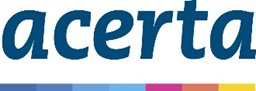 Vragenlijst ‘Mijn Profiel’Lees de uitspraken hieronder en duid aan wat het meeste van toepassing is voor jou.1= helemaal oneens5= helemaal eensNadat je de lijst hebt ingevuld, neem je de scores over in de tabel op pagina 3.  Vervolgens maak je de som per kolom.  De drie hoogste scores vormen je persoonlijkheidsprofiel (vb. ondernemend/mensgericht/artistiek). Combineer de hoogste scores met elkaar: vb.ondernemend-mensgerichtmensgericht-ondernemendondernemend-artistiekOp pagina 5 en volgende vind je heel wat beroepen die bij jou kunnen passen. Overloop deze en sta stil bij die beroepen die je aanspreken.  Houd voorlopig geen rekening met praktische bezwaren, zoals opleiding, financiële investeringen etc…   Je consulent zal deze beroepen met jou bespreken.Verder kan je nog inspiratie opdoen op de website www.vdab.be/cobra.  M i j n   p r o f i e lMijn persoonlijkheidsprofiel = combinaties van de hoogste scoresCombineer de hoogste scores met elkaar.1.2.3.Als de scores zeer dicht bij elkaar liggen, bekijk dan ook even andere combinatiemogelijkheden.TOP 5  van in aanmerking komende beroepen Kies per type loopbaan 1 à 2 beroepen die je aanspreken, los van praktische bezwaren.  Bespreek met je consulent waarom deze functies je precies aanspreken.Maak vervolgens een lijst van functies die je aanspreken en waarvoor je in aanmerking komen, eventueel mits een bijkomende opleiding enz....1.2.3.4.5.Mensgerichte beroepenOndernemende beroepenArtistieke beroepenPraktische beroepenConventionele beroepen
Onderzoekende beroepen
Mijn profiel op het werk12345  1. Ik vind het belangrijk dat anderen zich op hun gemak voelen  2. Ik neem graag initiatief  3. Ik heb veel oog voor de creatieve kant van het werk4. Ik stel op prijs om te kunnen werken zonder veel gepraat of overleg  5. Ik wil graag duidelijk weten waar ik aan toe ben  6. Ik ben geïnteresseerd in werkzaamheden met een theoretisch 
gehalte  7. Ik help graag anderen  8. Ik wil graag veel geld verdienen  9. Mijn fantasie wordt voortdurend geprikkeld10. Fysiek werk heeft mijn duidelijke voorkeur11. Ik maak graag checklists en goede planningen12. Academische bespiegelingen boeien me in grote mate13. Ik heb voldoening als mensen blij zijn met mijn aanwezigheid  of tussenkomsten14. Ik zie ondernemerschap als middel om mijn doel te bereiken15. Ik heb de behoefte om mooie dingen te maken16. Ik heb graag afwisseling in mijn werk17. Ik werk graag in een nette omgeving18. Ik studeer graag voor mijn werk19. Ik zet me met veel enthousiasme in voor de goede zaak20. Ik kan mensen mobiliseren als ik weet wat ik wil21. Ik uit mij op een originele wijze22. Ik werk graag in de buitenlucht23. Ik ben erg principieel24. Ik denk uitvoerig en kritisch na alvorens aan de slag te gaan25. Ik houd rekening met anderen26. Ik ben doelgericht27. Ik beschik over veel verbeeldingskracht28. Ik heb graag van alles om handen29. Ik werk graag volgens de regels30. Ik werk graag in een omgeving waar nadenken en analyseren centraal staan31. Ik stel het belang van anderen als uitgangspunt32. Ik kom overtuigend over33. Ik ben niet bang om op te vallen34. Mijn ideale werkomgeving wordt gekenmerkt door praktisch nut35. Ik stoor me aan een weinig gestructureerde omgeving36. Gevoel en intuïtie vind ik minder belangrijk binnen het werk37. Ik hecht veel belang aan gelijkwaardigheid en respect38. Ik beschik over veel organisatorische capaciteiten39. Ik heb voortdurend nieuwe ideeën40. Ik ben graag met mijn handen bezig41. Ik voel me ongemakkelijk in onduidelijke situaties42. Ik vind veel voldoening in het oplossen van wetenschappelijke problemen43. Ik voel me prettig in een werkomgeving waarin samenwerking een belangrijke waarde is44. Ik creëer graag kansen voor mezelf en anderen45. Ik heb oog voor vormgeving46. Ik zit niet graag te lang stil47. Ik kan erg gedetailleerd werken48. Ik stel graag kritische vragen49. Mijn deur staat altijd open voor een advies of een vraag50. Voor mij is een risico nemen een uitdaging51. Dingen kunnen creëren of verbeelden geeft me energie52. Ik vind het leuk om apparaten te bedienen53. Ik sta bekend om mijn opgeruimdheid en structuur 54. Ik denk steeds logisch en systematisch na55. Ik kan me gemakkelijk in de gedachten van anderen verplaatsen56. Ik heb veel ambitie57. Ik verkies een werkomgeving waar ik intuïtief kan werken58. Ik ben graag onderweg of op pad voor mijn werk59. Ik houd me steeds aan afspraken60. Ik ben op zoek naar een werkomgeving die wordt gekenmerkt door een academisch klimaat61. Ik heb graag sociaal contact in mijn beroep62. Ik neem graag het heft in eigen handen63. Ik zoek situaties op waarin mijn creativiteit geprikkeld wordt64. Ik heb belangstelling voor mechaniek65. Orde, structuur en netheid zijn voor mij fundamenteel66. Ik houd ervan om alles grondig te analyseren67. Ik geef aandacht aan anderen68. Ik ben in staat om vele dingen tegelijk af te handelen69. Ik bekijk de dingen op mijn eigen aparte manier70. Waar ik mee omga moet tastbaar en zichtbaar zijn71. Ik voel me onplezierig in chaotische situaties72. Ik lees de wetenschappelijke bijdrage van de krant van A tot Z12345Mensgericht              Ondernemend     Artistiek      Praktisch     ConventioneelOnderzoekend        1                    2  3  4  5  6  7  8  9101112131415161718192021222324252627282930313233343536373839404142434445464748495051525354555657585960616263646566676869707172totaaltotaaltotaaltotaaltotaaltotaalMensgericht /  conventioneelSociaal beroep waarbij het leven van mensen centraal staat in combinatie met organiseren, op orde brengen of regelen van gegevens, activiteiten of omgevingGastvrouw/ -man, medewerker reisbureau, kraamverzorger, baliemedewerker, teamleider, rechtshulpverlener, medewerker personeelszakenRijexaminator, projectmanager, leerkracht basisonderwijs, sociaal pedagogisch hulpverlener, onderwijzer, p&o adviseur, ambtenaar economische zaken, secretaresse, verpleegkundige, huisvrouw, serveerster, ziekenverzorgende, bankbediende, leidster kinderopvang, verzorger verpleegtehuisMensgericht / artistiekSociaal beroep waarbij het helpen van mensen centraal staat in combinatie met creativiteit, kunst, mode of vindingrijkheidLeerkracht tekenen, medewerker kledingzaak, museumgids,docent handvaardigheid, activiteitenbegeleider, visagisteHR-manager, bewegingstechnoloog, leerkracht, schoonheidsspecialiste, groepsleidster, assistent voorlichting, kinderverzorgster, medewerker sociale opvang, maatschappelijk werkerMensgericht / onderzoekerSociaal beroep waarbij het helpen van mensen centraat staat in combinatie met onderzoek, studie of analyseDoktersassistent, enquêteur, docent, kinderarts, huisartsDocent ICT, gerechtssecretaris, octrooi onderzoeker, consultant, fiscalist, bewegingstherapeut, psychologisch adviseur, vakbondsconsultant, communicatieadviseur, maatschappelijk werkster, meewerkend echtgenoot, verpleegkundige, groepsleidster  verstandelijk gehandicaptenMensgericht  / ondernemerSociaal beroep waarbij het helpen van mensen centraal staat in combinatie met ondernemen, opzetten van nieuwe of commerciële activiteitenMedewerker evenementenbureau, bedrijfsadviseur, leidinggevende kinderdagverblijf, groepsleidsterLoopbaanadviseur, consultant, financieel adviseur, docent economie, manager gezondheidszorg, floormanager, locatiedirecteur, accountmanager, bloemist, medewerker buitendienst, bankmedewerkerMensgericht / praktischSociaal beroep waarbij het helpen van mensen centraal staat in combinatie met buiten werken/zijn, fysiek werk, onderweg zijn of meer avontuurlijke activiteitenMilitair, dierenverzorger, politieagent, golfleraar, stewardess, verpleger, dierenarts, verloskundige, masseurInstructeur, ondernemer dierenbranche, groepsleider postbedrijf, beveiligingsmedewerker, verpleegkundigeOndernemend / mensgerichtOndernemend beroep waarbij het initiëren, organiseren van commerciële of nieuwe activiteiten centraal staat in combinatie met mensgerichte activiteiten, als het helpen van mensen of samenwerkenLoopbaancoach, personal trainer, evenementenorganisator, handelaartrainer en consultant,  inkoopmanager, aandelenhandelaar, zelfstandig ondernemer, manager buitendienst, horecamedewerkster, reisadviseuse, management assistent,  vertegenwoordiger, teamleider, purserOndernemend / ConventioneelOndernemend beroep waarbij het initiëren, organiseren van commerciële of nieuwe activiteiten centraal staat in combinatie met het nauwkeurig plannen, op orde brengen of regelen van gegevens, activiteiten of omgevingprojectleider, interim-manager, belastingadviseur, consultant, houder administratiekantoorIT-consultant, zelfstandig ondernemer, hoofd bedrijfsbureau manager, burgerlijk ingenieur, manager supermarkt, manager horeca keten, accountmanager, afdelingshoofd business, procesmanager, marketing-salesmanager, horeca-medewerker, marketeer bankbedrijf, vertegenwoor--diger, office manager, planner, systeembeheerder, kassierster, inkoperOndernemend / artistiekOndernemend beroep waarbij het initiëren, organiseren van commerciële of nieuwe activiteiten centraal staat in combinatie met creativiteit, kunst, mode of vindingrijkheidGaleriehouder, uitgever kunstboeken, leidinggevende reclamebureau, eigenaar kapsalon, juwelier, antiquairActeur en regisseur, trainer, communicatie - adviseur, media-adviseur, zelfstandig organisatieadviseur, consultant, directeur, freelance fotograaf, adviseur publieke sector, docent marketing, verkoper software, teamleider helpdeskOndernemend / onderzoekendOndernemend beroep waarbij het initiëren, organiseren, van commerciële of nieuwe activiteiten centraal staat in combinatie met onderzoek, studie of analyseLeidinggevende, hoofd productontwikkeling, consultant, hoofd marketing, eigenaar onderzoeksbureauAlgemeen directeur, teamleider, automonteur, afdelingsmanager, makelaar, systeembeheerder, begeleider verstandelijk gehandicaptenOndernemend / praktischOndernemend beroep waarbij het initiëren, organiseren van commerciële of nieuwe activiteiten centraal staat in combinatie met buitenwerk/zijn, fysiek werk, onderweg zijn of meer avontuurlijke activiteitenDirecteur dierentuin, importeur, aannemer, voorman, handelaarControleur, fietskoerier, servicemonteur motorvoertuigenArtistiek /mensgerichtcreatief beroep waarbij originaliteit, kunst, cultuur of vindingrijkheid centraal staat met mensgerichte activiteiten als helpen van mensen of samenwerkenportretfotograaf, acteur/actrice, zanger/zangeres, grimeurreceptioniste mediabedrijf, kapper, lerares engels, bureauhoofd reclamebureau, tekstschrijver, danser/es, filiaalleider cosmeticabedrijf, lerares engels, copywriter, voorlichter, journalist, eigen ondernemer, freelance vertaler, fysiotherapeut, PR coördinator, grafisch ontwerperArtistiek / ConventioneelCreatief beroep waarbij originaliteit, kunst, cultuur of vindingrijkheid centraal staat in combinatie met organiseren, op orde brengen of regelen van gegevens, activiteiten of omgevingromanschrijver, crisismanager, etalage-inrichter, vertaler/redacteurbeeldend kunstenaar, beleidsadviseur ruimtelijke ordening, loopbaanadviseur, manager evenementen, jobcoach, IT designer, dierenartsassistente, kapper, geluidstechnicus radioArtistiek / OndernemerCreatief beroep waarbij originaliteit, kunst of vindingrijkheid centraal staat in combinatie met ondernemen, opzetten van nieuwe of commerciële activiteitenfreelance fotograaf, regisseur, programmamaker, reclamemaker, webdesigner, hoofd redactie, modelzelfstandig ondernemer, grafisch ontwerper, vormgever, inkoper tuincentrum, verkoper kleding, meubelontwerper, adviseur, verkoopsmedewerkster interieurzaak, officemanager, event manager, productmanagerArtistiek / onderzoekerCreatief beroep waarbij originaliteit, kunst, cultuur of vindingrijkheid centraal staat in combinatie met onderzoek, studie, analyseontwerper, architect, industrieel vormgever, kunsthistoricusgrafisch vormgever, redacteur, tuinarchitect, managing-consultant, ingenieur architectenbureau, landschapsarchitect, docent muziekles, colmunicatieadviseur, DJ, web-developerArtistiek / praktischCreatief beroep waarbij originaliteit, kunst, cultuur of vindingrijkheid centraal staat in combinatie met buiten werk/zijn, fysiek werk, onderweg zijn of meer avontuurlijke activiteitennatuurdocumentairemaker, beeldhouwer, goudsmid, etaleur, decor ontwerperbeeldend kunstenaar, docent handvaardigheid, grafisch ontwerper, ontwerper werkkledijPraktisch / mensgerichtPraktisch beroep waarbij het (avontuurlijk) onderweg zijn, buiten werken of meer fysieke werkzaamheden centraal staat in combinatie met mensgerichte activiteiten als helpen van mensen of samenwerkenmondhygiëniste, sportleraar, motoragent, wegenwacht, brandweerman, duikinstructeur, piloot, medewerker slagerijkorporaal marine, bedrijfsleider videotheek, monteur klassieke auto’s, agrarisch medewerker, werkvoorbereider, beveiligingsbeambte, boerinPraktisch / conventioneelPraktisch beroep waarbij het (avontuurlijk) onderweg zijn, buiten werken of meer fysieke werkzaamheden centraal staat in combinatie met organiseren, op orde brengen of regelen van gegevens, activiteiten of omgevingluchtmachtpiloot, groenvoorziener, monteur, zetter, restaurateur, ambachtelijk vakmanmonteur, bedrijfsleider, KOK, juwelier, medewerker loonbedrijf landbouw, meubelmaker, onderhoudsmonteur speelautomaten, gasturbinemonteur, liftmonteur, metaalbewerker, eerste autotechnicus, medewerker technische dienstPraktisch / artistiekPraktisch beroep waarbij het (avontuurlijk) onderweg zijn, buiten werken of meer fysieke werkzaamheden centraal staat in combinatie met originaliteit, kunst, cultuur of vindingrijkheidlandschapsarchitect, tuinarchitect, reparateur klassieke auto’s, glas-in-loodzetter, archeoloog, drukkerontwikkelaar technische applicaties, machinist, barmen, dierenverzorgster, kokPraktisch / ondernemendPraktisch beroep waarbij het (avontuurlijk) onderweg zijn, buiten werken of meer fysieke werkzaamheden centraal staat in combinatie met ondernemen, opzetten van nieuwe of commerciële activiteitenvarkenshouder, boer, golfbaanexploitant, legerofficier, kweker,  zelfstandig fysiotherapeut, paardenhouder, schipper, metaalbewerker, 
     verkoper bouwbedrijfPraktisch / onderzoekendPraktisch beroep waarbij het (avontuurlijk) onderweg zijn, buiten werken of meer fysieke werkzaamheden centraal staat in combinatie met onderzoek, studie, analysetandtechnicus, archeoloog, constructeur, plantkundige, technolooghaven controleur,  medewerker drukkerij, tuinder, verpleger, boomchirurgConventioneel / mensgerichtConventioneel beroep waarbij administratieve, ordelijke, regelende activiteiten  centraal staan in combinatie met mensgerichte activiteiten als helpen van mensen of samenwerkensecretaris, office manager, inspecteur volksgezondheid, conducteur, ambtenaar sociale zaken, receptioniste, huismeesterlerares, media-adviseur, begeleidster arbeidsactiviteiten, gemeenteambtenaar, IT-consultant, maatschappelijk begeleider, gastvrouw, kapster, reserveringsmedewerker, verpleegkundige, trainster turnen, projectmedewerker, secretaresse, ziekenverzorgende, bakker, administratief medewerker, commercieel medewerker, kok, pompbediende, schoonmaakster, medewerker reisburerauConventioneel / artistiekConventioneel beroep waarbij administratieve, ordelijke, regelende activiteiten  centraal staan in combinatie met originaliteit, kunst, cultuur of vindingrijkheidveilingmeester, taxateur, testontwikkelaar, lijstenmaker, grafisch/tekstcorrectorIT-consultant, leerkracht lager onderwijs, leidster kinderopvang, desktoppublishing, zeefdrukker, inkoper luxeartikelen, directie-assistente museumConventioneel / onderzoekerConventioneel beroep waarbij administratieve, ordelijke, regelende activiteiten  centraal staan in combinatie met onderzoek, studie, analyseAnalist, programmeur, laborant, anesthesist, beleidsmedewerker, bestuurskundigeBeursanalist, informaticus, bestuurssecretaris, hoofd financiële administratie, arbeidsdeskundige, assurantieadviseur, internist, projectleider IT, medewerker sales support, functioneel systeembeheerderConventioneel / ondernemerConventioneel beroep waarbij administratieve, ordelijke, regelende activiteiten  centraal staan in combinatie met ondernemen, opzetten van nieuwe of commerciële activiteitenNotaris, account manager, toezichthouder, directiesecretaresse, afdelingshoofd financiënManager, televisieproducent, financieel consultant, verzekeringstussenpersoon, salesmanager, hoofd administratie, directeur, pensioenadviseur, leidinggevende werkvoorbereider, hoofd klantenservice, notarieel medewerker, fiscaal assistent, hoofd magazijnier, purser,operationeel manager horeca, hoofd huishouding, constructeurConventioneel / praktischConventioneel beroep waarbij administratieve, ordelijke, regelende activiteiten  crntraal staan in combinatie met buitenwerk/zijn, fysiek werk, onderweg zijn of meer avontuurlijke activiteitenMagazijnbeheerder, luchtverkeersleider, uitvoerend controleur, douanebeambte, scheepskapitein, portier, opsporingsambtenaarKwaliteitsconsulent, ondernemer ambachtelijke restauratie, servicemanager, arbeider (assemblage in fabriek), installatiemonteur, liftmonteur, hijskraanmonteur, procesoperator, bediende, montageleider, warehousemanager, verkoopsadministrateurOnderzoek / mensgerichtOnderzoekend beroep waarbij het nadenken, bestuderen of leren centraal staat in combinatie met mensgerichte activiteiten als helpen van mensen of samenwerkenTherapeut, internist, psycholoog, eerste graads docent, ziekenhuis artsOrthopedagoog, ergonoom, wetenschapper, jurist arbeidsrecht, adviseur waterbehandeling, P&O adviseurOnderzoek / conventioneelOnderzoekend beroep waarbij het nadenken, bestuderen of leren centraal staat in combinatie met organiseren, op orde brengen of regelen van gegevens, activiteiten of omgevingprogrammeur, onderzoeker, chemisch technoloog, data analist, technicus, ingenieur, fiscaal/juridisch onderzoekerbiochemisch analist, bedrijfsarchivaris, ontwikkelingsingenieur, jurist, engineer, leidinggevende technische dienst, research analist, technicus gas- en waterinstallaties, bedrijfsarchivaris, medewerker loonadministratieOnderzoek  / artistiekOnderzoekend beroep waarbij het nadenken, bestuderen of leren centraal staat in combinatie met originaliteit, kunst, cultuur of vindingrijkheidgamebedenker, uitvinder, schrijver historische romans, technisch ingenieur, onderzoeksjournalistmarktonderzoeker, consultant, organisatieadviseur, electrieker, tandtechnicus, webdesignerOnderzoek / ondernemerOnderzoekend beroep waarbij het nadenken, bestuderen of leren centraal staat in combinatie met ondernemen, opzetten van nieuwe of commerciële activiteitenbedrijfsanalist, productontwikkelaar, bedrijfsadvocaat, investeerderIT-consultant, juridisch adviseur, chemisch technoloog, automonteurOnderzoek / praktischOnderzoekend beroep waarbij het nadenken, bestuderen of leren centraal staat in combinatie met buitenwerk/zijn, fysiek werk, onderweg zijn of meer avontuurlijke activiteitenEerman, onderzoeker natuur en techniek, milieudeskundige, werktuigbouwkundigeAnalist, computerprogrammeur, arts, trambestuurster, maatschappelijk werker, natuursteenbewerker, metselaar